Big Talk HomeworkWe are learning how to write newspaper articles!We have been using many of the features of news articles including:-past tense-photos and captions-headlines-facts and opinions-interviews and quotations- Who, where, what, when, how, whyThis week we will build on this knowledge by writing another article. We will be focussing on sharing information with our reader giving important information first.Remember your inverted triangle!Task 1: Explain this concept to an adult.Task 2: Examine the picture closely. Can you create a storyline to accompany focussing on sharing the most important information first? Can you create a headline?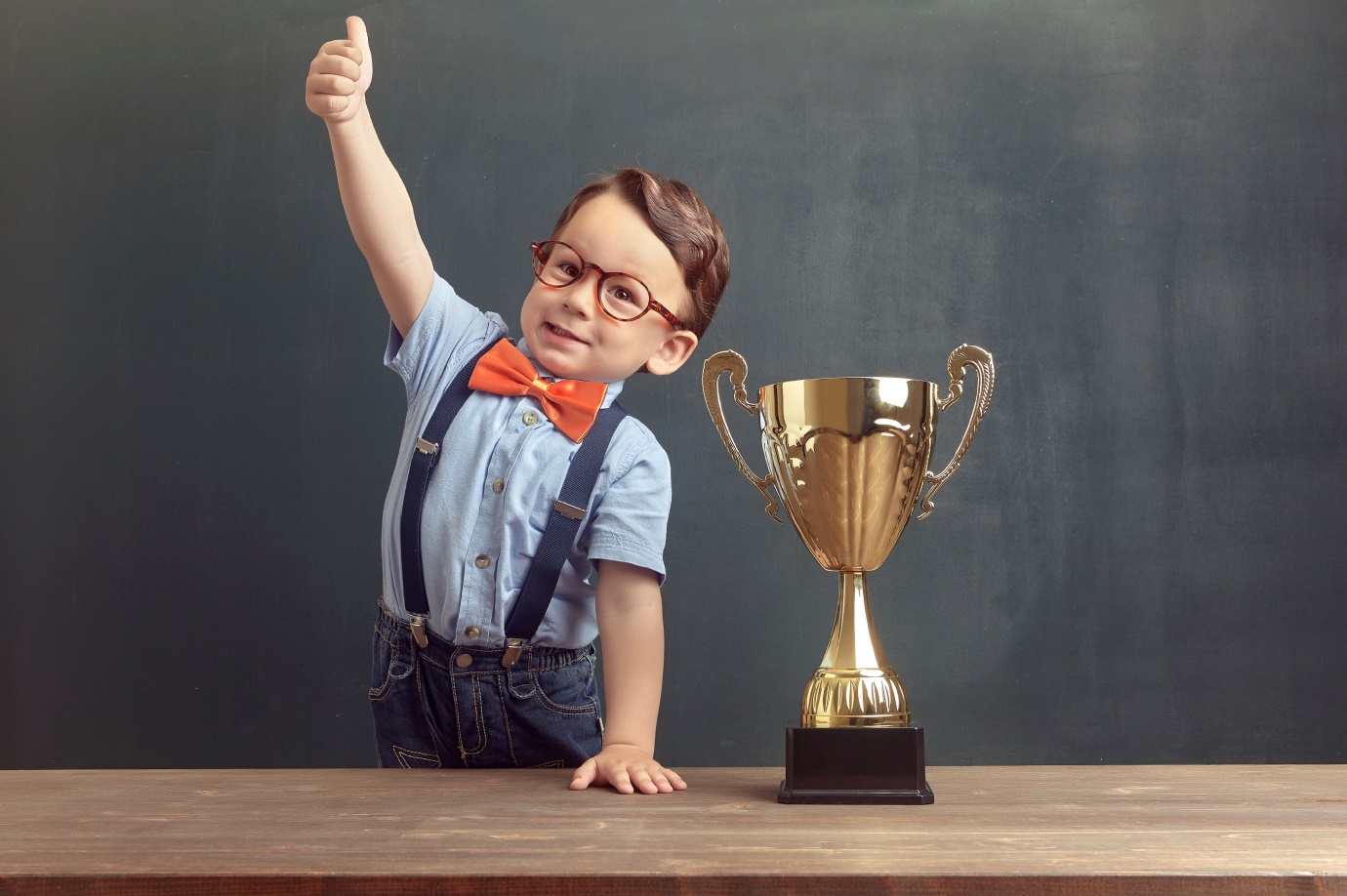 